l.dz. P/66/11/2015/OPAT				              	Starachowice 15.12.2015r. Wykonawcy postępowania przetargowegoNr ogłoszenia 332130 – 2015Dotyczy: postępowania przetargowego „Dostawa materiałów opatrunkowych i innych produktów medycznych „ nr sprawy P/66/11/2015/OPATNiniejszym informujemy, że wpłynęły zapytania ofertowe następującej treści na które odpowiadamy:Pytanie nr 1 Pakiet 1 poz. 4-6:Czy Zamawiający dopuści opaski gipsowe nawinięte na szpulę z tworzywa sztucznego, z perforacją ułatwiającą namakanie opasek – materiał, z którego wykonana jest szpula nie ulega zniszczeniu lub deformacji podczas odciskania opaski z nadmiaru wody i nakładania opatrunku?Odp.: Tak, Zamawiający dopuszcza.Pytanie nr 2Pakiet 8 poz. 1:Czy Zamawiający dopuści tampony z gazy 17 N o wymiarach 20 x 20 cm lub 30 x 30 cm , niejałowe?Odp.: Nie, Zamawiający nie dopuszcza oczekuje tamponów o wymiarach określonych w Siwz.Pytanie nr 3Pakiet 12 poz. 1,2,3:Czy Zamawiający dopuści siatkowy rękaw elastyczny do podtrzymywania opatrunków o składzie: 15% przędza poliuretanowa i 85% poliamidowej?Odp.: Nie, Zamawiający nie wyraża zgody, oczekuje  rękawów elastycznych  do podtrzymywania opatrunków o składzie z zawartością bawełny min. 50%.Pytanie nr 4Pakiet 12 poz. 1:Czy Zamawiający dopuści siatkowy rękaw elastyczny do podtrzymywania opatrunków  o szer. 2,5 cm i dł. 25 m?Odp.: Tak, Zamawiający dopuszcza.Pytanie nr 5Pakiet 12 poz. 1:Czy Zamawiający dopuści siatkowy rękaw elastyczny do podtrzymywania opatrunków  o szer. 5,5 cm i dł. 25 m?Odp.: Nie, Zamawiający nie dopuszcza.Pytanie nr 6Pakiet 12 poz.,2: Czy Zamawiający dopuści siatkowy rękaw elastyczny do podtrzymywania opatrunków  o szer. 3-4 cm i dł. 25 m?Odp.: Tak, Zamawiający dopuszcza.Pytanie nr 7Pakiet 12 poz.3:Czy Zamawiający dopuści siatkowy rękaw elastyczny do podtrzymywania opatrunków  o szer. 5,5-6,0 cm i dł. 25 m?Odp.: Tak, Zamawiający dopuszcza.Pytanie nr 8Pakiet 14 poz. 1:Czy Zamawiający dopuści zestaw do hemodializy (podłączenie/rozłączenie) o składzie:Podłączenie: serweta 40x45 cm ,  rękawice niepudrowane,  pozostałe parametry zgodne z SIWZ?Rozłączenie: opatrunek samoprzylepny rozm. 7,2 x 5 cm w ilości 2 szt., rękawice niepudrowane?Dopuszczenie zestawu  z rękawicami niepudrowanymi zapewnia najwyższe bezpieczeństwo dla pacjenta podczas użytkowania. Wymóg rękawiczek pudrowanych może spowodować, iż podczas stosowania zestawu cząstki pudru mogą dostać się do pozostałych części składowychOdp.: Nie, Zamawiający nie dopuszcza, oczekuje w zestawów do hemodializy z rękawiczkami  pudrowanymi.Pytanie nr 9Pakiet 14:Czy Zamawiający wyrazi zgodę na złożenie próbek niejałowych, jako wzoru wymaganego zestawu?Wymóg próbek jałowych, sterylizowanych w tlenku etylenu, w tak krótkim czasie od ogłoszenia przetargu może doprowadzić do ograniczenia liczby oferentów, a co się z tym wiąże, Zamawiający nie otrzyma w postępowaniu najbardziej korzystnej ceny na dany pakiet.Odp.: Tak, Zamawiający wyraża zgodę.Pytanie nr 10Pakiet 16 poz. 6:Czy Zamawiający dopuści jałowe oznaczniki chirurgiczne o szer. 2 mm i dł 900 mm, pakowane a 10 szt.,  przy pozostałych parametrach zgodnych z SIWZ?Odp.: Tak, Zamawiający dopuszcza.Pytanie nr 11Pakiet 16 poz. 7:Czy Zamawiający dopuści jałowe oznaczniki chirurgiczne o szer. 4 mm i dł 900 mm, pakowane a 10 szt. przy pozostałych parametrach zgodnych z SIWZ?Odp.: Tak, Zamawiający dopuszcza.Pytanie nr 12Pakiet 16 poz. 14:Czy Zamawiający dopuści tupfer jałowy  zapakowany w opakowanie typy blister, pozostałe parametry zgodne z  SIWZ?Odp.: Tak, Zamawiający dopuszcza.Pytanie nr 13Pakiet 16  poz. 17:Czy Zamawiający dopuści jałowe tupfery w rozm. 20x 20 cm a 5 szt. z rtg, z przeliczeniem ilości?Odp.: Tak, Zamawiający dopuszcza.Pytanie nr 14Pakiet 16 poz. 17:Czy Zamawiający dopuści jałowe tupfery w rozm. 20x 20 cm a 6 szt. z rtg, z przeliczeniem ilości?Odp.: Nie, Zamawiający nie dopuszcza.Pytanie nr 15Pakiet 16 poz. 17:Czy Zamawiający dopuści jałowe tupfery w rozm. 20x 20 cm a 6 szt. z rtg (2 x 3 szt.), z przeliczeniem ilości?Odp.: Nie, Zamawiający nie dopuszcza.Pytanie nr 16Pakiet 19:Czy Zamawiający dopuści ubranie chirurgiczne spodnie + bluza  pakowane razem, wykonane z miękkiej nieprzezroczystej włókniny typu SMS o gramaturze 45g/m2, koszula z krótkim rękawem, dekolt w kształcie litery V wykończony lamówką, spodnie wiązane w pasie na troki, nogawki proste; wyraźne oznaczenie rozmiaru bez potrzeby wyciągania kompletu z opakowania, rozm. S-XXL, pakowane razem w worek foliowy, który chroni przed zabrudzeniem,  Wymiary dla bluzy: długość rozm S: 71, M=74, L=76, XL=78, XXL=82; Obwód klatki piersiowej: rozm S; 108, rozm. M: 114, rozm. L: 120, romz. XL: 126, rozm.XXL:136,dla spodni: długość nogawki: S:105, M:106, L:108,XL:112, XXL;117  i obwód pasa: S: 98, M: 106, L:114, XL: 122, XXL: 130, pozostałe parametry zgodne z SIWZ?Odp.: Nie, Zamawiający nie dopuszcza. Zamawiający wymaga ubrań z włókniny bawełniano podobnej typu spungbond o gramaturze min. 49g/m2 , rozmiary od XSPytanie nr 17Pakiet 19:Czy zamawiający wymaga zaoferowania kompletów chirurgicznych posiadających na opakowaniu jednostkowym etykietę charakteryzującą wytwórcę?Odp.: Nie, Zamawiający nie wymaga.Pytanie nr 18Czy terminy podane w umowie odnoszą się do dni roboczych i czy za dni robocze w rozumieniu wzoru umowy będą uważane dni od poniedziałku do piątku, za wyjątkiem dni ustawowo wolnych od pracy?Odp.: Tak, Zamawiający informuje, że chodzi o dni robocze od poniedziałku do piątku, za wyjątkiem dni ustawowo wolnych od pracy.Pytanie nr 19Czy Zamawiający zgadza się na zmianę wyżej wskazanego paragrafu i nadanie następującego brzmienia: „Wykonawca nie może odmówić realizacji kolejnej partii zamówienia powołując się na nieterminową płatność za już zrealizowane dostawy  – chyba, że zaległości w płatnościach Zamawiającego przekraczają 90 dni ponad termin określony w umowie”   (dot. par. 4 ust. 2)?Odp.: Paragraf 4 ust. 2 wzoru umowy zawiera taki zapis.Pytanie nr 20Czy Zamawiający zgadza się, aby kara umowna określona w par. 8 ust.1 była naliczana od wartości towaru faktycznie niedostarczonego w terminie? Odp.: Nie, Zamawiający nie wyraża zgodyPytanie nr 21Czy Zamawiający zgadza się, aby kara umowna zapisana w par.8 ust 1a) wynosiła 5% wartości faktycznie niedostarczonego towaru w terminie? Odp.: Nie, Zamawiający nie wyraża zgodyPytanie nr 22Czy Zamawiający zgadza się, aby kara umowna  w par. 8 pkt. 2 ppkt. A) była obniżona do 5% wartości umownej Pakietu (…)?Odp.: Nie, Zamawiający nie wyraża zgody Pytanie nr 23Czy w razie braku możliwości lub istotnych trudności w dostarczeniu wyrobów zaoferowanych w ofercie wykonawca będzie mógł dostarczać zamienniki o nie gorszych parametrach i w takiej samej cenie?Odp.: Nie, Zamawiający nie wyraża zgody.Pytanie nr 24Czy Zamawiający zgadza się zapisać możliwość zmiany cen brutto wynikającej ze zmiany obowiązującej stawki VAT, przy zachowaniu dotychczasowych cen netto?Odp.: Tak, Zamawiający wyraża zgodę a taki zapis o zmianie stawki podatku VAT znajduje się w §1 ust.9 wzoru umowy stanowiącym załącznik nr 4 do SIWZPytanie nr 25Czy Zamawiający zgadza się zapisać możliwość zmiany cen w przypadku przekraczającej 3% zmiany średniego kursu NBP walut EUR lub USD w stosunku do kursu z dnia zawarcia umowy oraz w przypadku gdy suma miesięcznych wskaźników cen i usług konsumpcyjnych opublikowanych przez Prezesa GUS za okres od dnia zawarcia umowy przekroczy 3%?Dopisanie powyższego zdania nie zagraża interesom Zamawiającego. Jeżeli Zamawiający nie będzie akceptował zmiany cen, będzie mógł odmówić podpisania aneksu o zmianie umowy.Odp.: Nie, Zamawiający nie wyraża zgody.Pytanie nr 26Pakiet nr 4Prosimy Zamawiajacego o dopuszczenie pasków do nieinwazyjnego zamykania małych ran z klejem poliakrylowym 6 mm x 75 mmx 6szt, z odpowiednim przeliczeniem ilości oczekiwanego asortymentu, tj. zamiast 3000op. a’3 szt. odpowiednio przeliczone 1500 op. a’ 6 szt.Odp. Tak, Zamawiający wyraża zgodę pod warunkiem, że pojedynczy pasek jest pakowany sterylnie.Pytanie nr 27Pakiet nr 9Poz. 2-4,8: Prosimy Zamawiajacego o dopuszczenie przylepców z kanciastymi rogami, w pozostałym zakresie zgodnych z wymogami Siwz. Odp.: Nie, Zamawiający nie wyraża zgody.Pytanie nr 28Poz.5 Prosimy Zamawiającego o dopuszczenie przylepca w rozmiarze 10x20cm., w pozostałym zakresie zgodnie z wymogami SIWZOdp. Nie, Zamawiający nie dopuszcza, ponieważ przylepiec o rozmiarze 10x20cm znajduje się w poz. 6 Pakietu nr 9 załącznika nr 2 do Siwz.Pytanie nr 29Pakiet nr 7Poz. 1, 2, 3 – Prosimy o wyrażenie zgody na złożenie oferty na kompresy sterylizowane tlenkiem etylenu, która to metoda sterylizacji spełnia wszystkie wymogi obowiązujących norm. W przypadku negatywnej odpowiedzi prosimy o jej prawne i merytoryczne uzasadnienie.Odp.: Nie Zamawiający nie wyraża zgody. Zamawiający wymaga sterylizacji w parze wodnej wg FARMAKOPEA Zasady stosowania w Polsce wymagań farmakopealnych określone są wart. 25 ustawy z dnia 6 września 2001 r. Prawo farmaceutyczne (t.j. Dz. U. z2008 r. nr 45, poz. 271 ze zm.). Ustęp 1 tego artykułu ustawy stanowi, że „Podstawowe wymagania jakościowe oraz metody badań produktów leczniczych i ich opakowań oraz surowców farmaceutycznych określa Farmakopea Europejska lub jej tłumaczenie na język polski zawarte w Farmakopei Polskiej.”. Ustęp 2 zaś podaje, że „Jeżeli Farmakopea Europejska nie zawiera monografii, wymagania o których mowa w ust. 1, określa Farmakopea Polska lub odpowiednie farmakopee uznawane w państwach członkowskich Unii Europejskiej lub państwach członkowskich Europejskiego Porozumienia o Wolnym Handlu (EFTA) – stronach umowy o Europejskim Obszarze Gospodarczym.”.Pytanie nr 30Prosimy o wyrażenie zgody na zaoferowanie ubrań chirurgicznych o rozmiarach: XS – szerokość w klatce piersiowej – 54 cm, szerokość spodni w pasie -52 cm, XL – szerokość w klatce piersiowej – 64 cm, XXL – szerokość w klatce  68 cm, XS – szerokość spodni w pasie – 52 cm, S – szerokość spodni w pasie 52/53cm, M – szerokość spodni w pasie – 59 cmPozostałe rozmiary ubrań zgodne z opisem Siwz i dopuszczoną tolerancją w tym zakresie. Prosimy również o dopuszczenie do złożenia oferty na ubrania z bluzą pod szyją posiadającą wycięcie w kształcie litery V bez napa, z dwoma kieszeniami bocznymi w spodniach bez klapek i napów.Oferowane przez nas ubrania chirurgiczne spełniają wszystkie pozostałe wymogi Siwz.Odp.: Nie, Zamawiający nie wyraża zgody, szerokość spodni w pasie rozmiaru XS jest o 10 cm większa niż w opisie przez Zamawiającego dla wymiarów o tolerancji +- 5%Pytanie nr 31Pakiet 1 poz.4-6Zwracamy się do Zamawiającego z prośbą o dopuszczenie opaski gipsowej nawiniętej na krzyżak z  tworzywa sztucznego, który ułatwia aplikację oraz zmniejsza możliwe ubytku gipsu. Pozostałe parametry zgodnie z SiwzOdp.: Nie, Zamawiający nie wyraża zgody.Pytanie nr 32 Pakiet 7 poz.1-3Zwracamy się z prośbą o odstąpienie od wymogu sterylizacji kompresów parą wodną a dopuszczenie kompresów sterylizowanych metodą radiacyjną posiadających raport walidacji sterylizacji.Pragniemy nadmienić, iż nie istnieją żadne racjonalne przesłanki przemawiające za sterylizacją materiałów opatrunkowych metodą pary wodnej w nadciśnieniu. Sterylizacja parowa nie jest  też w porównaniu z metodą radiacyjną metodą bezpieczniejszą dla pacjenta, wszystkie wyroby jałowe charakteryzują się takim samym poziomem bezpieczeństwa dla pacjentów ze względu na jałowość - nie na metodę jej uzyskania.Odp.: Nie, Zamawiający nie wyraża zgody zgodnie z odpowiedzią w pytaniu 29.Pytanie nr 33 Pakiet 11 poz.1 i 3Zwracamy się do Zamawiającego z prośbą o dopuszczenie opatrunku foliowego, przezroczystego z wycięciem na port pionowy. Pozostałe parametry zgodnie z SIWZ.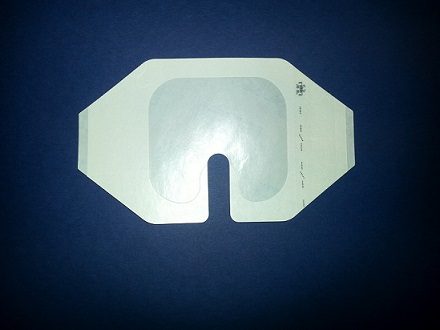 Odp.: Tak, Zamawiający wyraża zgodę                        Pytanie nr 34 Pakiet 11 poz.2Zwracamy się z prośba o doprecyzowanie czy w pozycji 2 Zamawiający wymaga opatrunku w rozmiarze 10cmx12 cm bez wycięcia/wcięcia ,czy też jak w pozycji 1 oraz 3 Zamawiający oczekuje   opatrunku z wycięciem /wcięciem na port pionowy. Pozostałe Parametry Zgodnie z SIWZ.Odp.: Nie, Zamawiający nie wyraża zgody. Zamawiający zgodnie z Siwz oczekuje opatrunku bez wycięcia/wcięcia Pytanie nr 35 Pakiet 11 poz.3  Zwracamy się do Zamawiającego z prośbą o dopuszczenie opatrunku foliowego, przezroczystego  w rozmiarze 6cmx7cm.  Pozostałe parametry zgodnie z SIWZ.  Odp.: Nie, Zamawiający nie wyraża zgody.  Pytania dot. projektu umowy:Pytanie nr 36Prosimy o modyfikację zapisu § 1 ust. 9 projektu umowy poprzez dodanie do niego następującej treści: „W takim przypadku zmianie ulegną ceny brutto, ceny netto pozostaną bez zmian.”Odp.: Nie, Zamawiający nie wyraża zgody Pytanie nr 37Prosimy o skrócenie terminu określonego w § 4 ust. 2 oraz § 5 projektu umowy do 55 dni.Odp.: Nie, Zamawiający nie wyraża zgodyPytanie nr 38Pakiet 3 poz. 5Czy Zamawiający wyrazi zgodę na watę o składzie 50% bawełny i 50 wiskozowej?Odp.: Nie Zamawiający nie wyraża zgody.Pytanie nr 39Pakiet nr 4 poz. 1Czy Zamawiający wyrazi zgodę paski o rozmiarze 6cm x 75 cm x 3 szt.?Odp. Nie, Zamawiający nie wyraża zgody. Zamawiający oczekuje pasków do nieinwazyjnego zamykania małych ran z klejem poliakrylowym  6mm x 76 mm x 3szt.Pytanie nr 40Pakiet nr 11 poz.1, 3Czy Zamawiający wyrazi zgodę na opatrunek foliowy o rozmiarze 6cmx7cm? Odp.: Nie, Zamawiający nie wyraża zgody Pytanie nr 41Pakiet nr 13 poz. 1Czy Zamawiający wyrazi zgodę na kompres sterylizowany radiacyjnie?Odp.: Nie, Zamawiający nie wyraża zgody zgodnie z odpowiedzią w pytaniu nr 31Pytanie nr 42Pakiet 14 poz. 1 Czy Zamawiający wyrazi zgodę na zestaw o następującym składzie :Odp.: Nie, Zamawiający nie dopuszcza, oczekuje w zestawów do hemodializy z rękawiczkami  pudrowanymi.Pytanie nr 43Pakiet 14 poz. 1  Czy Zamawiający dopuści zestawy zabiegowe zestawiane pod nadzorem jednostki notyfikowanej, co jest potwierdzone odpowiednim certyfikatem – zestawy są wytwarzane na podstawie art. 11 pkt. 2, Art. 30, pkt1 i 4 Ustawy z dnia 20 maja 2010 r. o wyrobach medycznych oraz art. 12Dyrektywy Rady 93/42/EWG i posiadają następujące dokumenty:- Zgłoszenie do Urzędu Rejestracji Produktów Leczniczych, Wyrobów Medycznych i Produktów Biobójczych- oświadczenie o którym mowa w art. 30 Ustawy z dnia 20 maja 2010r. o wyrobach medycznych. Przy odmownej odpowiedzi proszę powołać się na podstawie prawa, która zabrania wprowadzenia do obroty pakietów zestawianych w oparciu o ww. Ustawę i Dyrektywę?Odp.: Tak, Zamawiający dopuszcza.Pytanie nr 44Pakiet 11 poz. 1Zwracam się prośbą o wydzielenie ww. pozycji i stworzenie osobnego pakietu. Pozwoli to na złożenie Zamawiającemu atrakcyjnej oferty cenowej przez większą liczbę wykonawców.Odp.: Nie, Zamawiający nie wyraża zgodyPytanie nr 45Pakiet 11 poz.2Zwracam się z prośbą o dopuszczenie opatrunku foliowego, przeźroczystego, sterylnego do mocowania kaniul bez ramki, z paskami dodatkowo mocującymi opatrunek i pozwalającym na dokonanie opisu rozmiar 9x11cm.Odp.: Nie, Zamawiający nie wyraża zgodyPytanie nr 46Pakiet nr 11 poz. 3Zwracam się z prośbą o dopuszczenie opatrunku foliowego, przeźroczystego, sterylnego do mocowania kaniul, z wycięciem, bez ramki i metki, rozm. 6x6cm, posiada rozcięcie wzdłuż środka, na końcu rozcięcia gazik wykonany z miękkiej wiskozy zabezpieczający miejsce wkłucia, do opatrunku dołączony dodatkowy gazik.Odp.: Nie, Zamawiający nie wyraża zgodyPytanie nr 47Pakiet nr 11 poz. 3Zwracam się z prośbą o dopuszczenie opatrunku foliowego, przeźroczystego, sterylnego do mocowania kaniul, z wycięciem, z ramką i metką rozm. 7x9cm. Odp.: Nie, Zamawiający nie wyraża zgody opatrunek o takich parametrach znajduję się w pakiecie 11 poz. 1. złącznika nr 2 do SIWZPytanie nr 48Pakiet nr 5 poz. 1, 2, 5 i 10Prosimy o wyrażenie zgody na wydzielenie powyższych pozycji 1, 2, 5 i 10 do oddzielnego pakietu, co pozwoli na złożenie korzystnych ofert przez bezpośrednich przedstawicieli producentów i w konsekwencji obniży wartość zamówieniaOdp. Nie, Zamawiający nie wyraża zgody.Pytanie nr 49 W razie otrzymania ułamkowej ilości opakowań, czy dokonać przeliczeń dla ułamkowej ilości opakowań, czy zaokrąglać w górę, bądź zgodnie z zasadami matematyki (do 0,5 w dół, a powyżej 0,5 w górę)Odp.: Tak, przeliczać zgodnie z zasadami matematyki.Pytanie nr 50Pakiet nr 3 pozycja 3, 4, 5Prosimy Zamawiajacego o wydzielenie wyżej wymienionych  pozycji i utworzenie oddzielnego pakietu, pozwoli to na złożenie większej liczby atrakcyjnych cenowo ofert  dla Zamawiajacego.Odp.: Tak, Zamawiający wyraża zgodę.  W związku z tym na podstawie art. 38 ust. 4 Ustawy dokonuje zmiany załącznika nr 2 poprzez utworzenie nowego pakietu nr 3 a. Zmieniony załącznik nr 2 do Siwz Zamawiający zamieszcza na swojej stronie internetowej Pytanie nr 51Pakiet 11 poz. 1Czy Zamawiający dopuści sterylny przezroczysty półprzepuszczalny opatrunek do mocowania kaniul obwodowych, wzmocnionego włókniną w części obejmującej kaniulę, ramka ułatwiająca aplikację, proste wycięcie na port pionowy, zaokrąglone brzegi, metka do oznaczenia, 2 włókninowe paski mocujące rozmiar 7x8,5cm, odporny na działanie środków dezynfekcyjnych zawierających alkohol, klej akrylowy równomiernie naniesiony na całej powierzchni przylepnej, wyrób medyczny klasy IIa, sterylny, Potwierdzenie bariery folii dla wirusów => 27nm przez niezależne laboratorium.Odp.: Tak, Zamawiający dopuszczaPytanie nr 52Pakiet 19Czy Zamawiający  dopuści do zaoferowania ubranie chirurgiczne wykonane z włókniny SMMS o gramaturze 45g/m2 i niżej wymieniony7ch parametrach?- Komplet chirurgiczny niesterylny, wykonany z czterowarstwowej, miękkiej, niepylącej włókniny.Komplet składa się z bluzy i spodni, pakowanych razem- Materiał – włoknina nieprzeźroczysta, nieprzemakalna- Włóknina SMMS, gramatura 45g/m2- Kolor ciemnoniebieski- Bluza luźna z trzema kieszeniami – jedna górna i diw dolneDekolt w kształcie litery V, przy szyi wykończony białą lamówkąKrótki rękaw- Spodnie proste, bez mankietów, ściągany na troki- Opakowanie zewnętrzne – folia-Opakowanie zawiera informacje dotyczące rozmiaru, daty produkcji oraz nazwę producentaZgodność z normą EN-13795Odp.: Nie, Zamawiający nie dopuszcza. Zamawiający oczekuje gramatury minimalnej 49g/m2, z włókniny bawełniano podobnej typu spungbond.Sprawę prowadzi:								 Włodzimierz ŻyłaNr tel 41 273 91 82Adres email: w.zyla@szpital.starachowice.pl/-/ Dyrektor PZOZpodłączenieRękawice lateks bez pudrowe roz. M diagnostyczne2Podkład pola oper. Prześcieradło 34x45 (niebieski SMS)1Kompres gaz. niejał. 13N 8W 7,5cmx7,5cm4Opatrunek foliowy, z ramką samoprzylepny, jałowy 6 cm x 7 cm elastoDerm F2Rozłączenie Rękawice lateks bez pudrowe roz. M diagnostyczne2Rękawice lateks bez pudrowe roz. L diagnostyczne1Kompres gaz. niejał. 13N 8W 7,5cmx7,5cm4Taśma opatrunkowa, włókninowa, samoprzylepna 2,5 cmx 15 cm elastopor4Opatrunek z wkładem chłonnym, włókninowy, samoprzylepny 5 cm x 7,2 cm elastopor STERIL2